REQUERIMENTO 007/2023Senhores Vereadores:Astor José Ely, Vereador que este subscreve, requer que seja encaminhado um oficio a Corsan, solicitando uma reunião, para que explique as constantes faltas de água no Bairros São João e Laranjeiras.MENSAGEM JUSTIFICATIVA:Senhor Presidente:                                                                                                  Senhores Vereadores:                      Os moradores do Bairro Laranjeiras e São João vem sofrendo constantemente com a falta de água que ocorre tanto no período de chuvas, quanto no período de seca, assim requeiro uma reunião para maiores informações.                                                              Atenciosamente,                                            Bom Retiro do Sul, 27 de junho de 2023.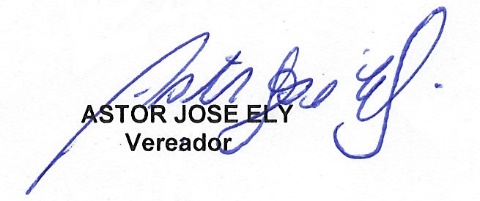 